АДМИНИСТРАЦИЯ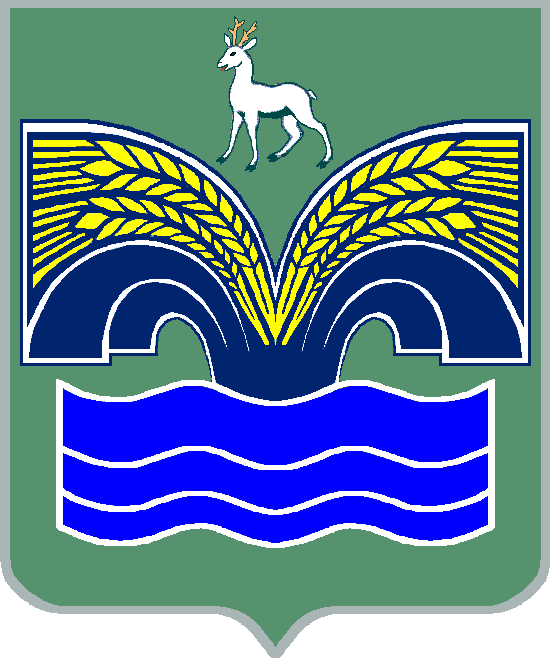 СЕЛЬСКОГО ПОСЕЛЕНИЯ ХИЛКОВО МУНИЦИПАЛЬНОГО РАЙОНА КРАСНОЯРСКИЙСАМАРСКОЙ ОБЛАСТИПОСТАНОВЛЕНИЕот 16 июля 2019 года № 41от 27 июля 2011 годОб утверждении отчета об исполнении бюджета сельского поселения Хилково муниципального района Красноярский Самарской области за I полугодие 2019 года        В соответствии с ч. 5 ст. 264.2 Бюджетного кодекса Российской Федерации, ч.6 ст.52 Федерального закона от 06.10.2003 года № 131 – ФЗ «Об общих принципах организации местного самоуправления в Российской Федерации», ч. 4 ст. 77 Устава сельского поселения Хилково, ПОСТАНОВЛЯЮ:1. Утвердить прилагаемый отчет об исполнении бюджета сельского поселения Хилково муниципального района Красноярский   Самарской области за I полугодие 2019 года.2. Направить отчет об исполнении бюджета сельского поселения Хилково муниципального района Красноярский Самарской области за I полугодие 2019 года в Собрание представителей сельского поселения Хилково и бюджетно-экономическую комиссию Собрания представителей сельского поселения Хилково муниципального района Красноярский.   	3. Опубликовать настоящее постановление в районной газете «Красноярский вестник».4. Настоящее постановление вступает в силу с момента его официального опубликования.Глава сельского  поселения   Хилково                                                              О.Ю.  Долгов                                                                                                     УТВЕРЖДЕН   Постановлением администрации                                                                                                             сельского поселения Хилково                                                                                                          от 16 июля 2019 г.  № 41ОТЧЕТ   Об  исполнении бюджета  сельского поселения Хилково муниципального района Красноярский Самарской области за I полугодие 2019 год                                                                                                              Таблица № 1                                                                                     Объем поступлений доходов по основным источникам Таблица  № 2                                                                                                    Ведомственная структура расходов местного бюджета Таблица 3Распределение бюджетных ассигнований по разделам, подразделам, целевым статьям (муниципальным программам и непрограммным направлениям деятельности), группам и подгруппам видов расходов классификации расходов бюджета поселения на 2019 годТаблица № 4     Источники внутреннего финансирования дефицита местного бюджета на 2019 годТаблица № 5Сведения о численности муниципальных служащих и работников бюджетных учреждений, о фактических затратах на их денежное содержание по Администрации сельского поселения Хилково за 1 полугодиеКод бюджетной классификацииНаименование доходаплан сумма(тыс. руб.)Исполнение за 1 полугодие (тыс. руб.)000 100 00000 00 0000 000Налоговые и неналоговые доходы4 105,31 513,5000 101 00000 00 0000 000Налоги на прибыль, доходы430,0239,4000 101 02000 01 0000 110Налог на доходы физических лиц430,0239,4000 103 00000 00 0000 000Налоги на товары (работы, услуги), реализуемые на территории Российской Федерации2 161,31 126,3000 103 02231 01 0000 110Доходы от уплаты акцизов на дизельное топливо, подлежащие распределению между бюджетами субъектов Российской Федерации и местными бюджетами с учетом установленных дифференцированных нормативов отчислений в местные бюджеты (по нормативам, установленным Федеральным законом о федеральном бюджете в целях формирования дорожных фондов субъектов Российской Федерации)810,0511,3000 103 02241 01 0000 110Доходы от уплаты акцизов на моторные масла для дизельных и (или) карбюраторных (инжекторных) двигателей, подлежащие распределению между бюджетами субъектов Российской Федерации и местными бюджетами с учетом установленных дифференцированных нормативов отчислений в местные бюджеты (по нормативам, установленным Федеральным законом о федеральном бюджете в целях формирования дорожных фондов субъектов Российской Федерации)6,03,9000 103 02251 01 0000 110Доходы от уплаты акцизов на автомобильный бензин, подлежащие распределению между бюджетами субъектов Российской Федерации и местными бюджетами с учетом установленных дифференцированных нормативов отчислений в местные бюджеты (по нормативам, установленным Федеральным законом о федеральном бюджете в целях формирования дорожных фондов субъектов Российской Федерации)1 455,0708,5000 103 02261 01 0000 110Доходы от уплаты акцизов на прямогонный бензин, подлежащие распределению между бюджетами субъектов Российской Федерации и местными бюджетами с учетом установленных дифференцированных нормативов отчислений в местные бюджеты (по нормативам, установленным Федеральным законом о федеральном бюджете в целях формирования дорожных фондов субъектов Российской Федерации)- 109,7-97,4000 105 00000 00 0000 000Налоги на совокупный доход74,014,5000 105 03010 01 0000 110Единый сельскохозяйственный налог74,014,5000 106 00000 00 0000 000Налоги на имущество1 410,0120,3000 106 01000 00 0000 110Налог на имущество физических лиц690,057,6000 106 06000 00 0000 110Земельный налог720,062,7000 111 00000 00 0000 000Доходы от использования имущества, находящегося государственной и муниципальной собственности30,013,0000 111 05035 10 0000 120Доходы от сдачи в аренду имущества, находящегося      в оперативном управлении органов управления сельских поселений и созданных ими учреждений (за исключением имущества муниципальных бюджетных автономных учреждений)30,013,0000 200 00000 00 0000 000Безвозмездные поступления11 058,14 636,8000 202 00000 00 0000 000Безвозмездные поступления от других бюджетов бюджетной системы Российской Федерации11 058,14 636,8000 202 10000 00 0000 150Дотации бюджетам бюджетной системы Российской Федерации и муниципальных образований4 400,03 482,5000 202 15001 10 0000 150Дотации бюджетам сельских поселений на выравнивание бюджетной обеспеченности3 307,72 447,2000 202 15002 10 0000 150Дотации бюджетам сельских поселений на поддержку мер по обеспечению сбалансированности бюджетов1 092,31 035,3000 202 20000 00 0000 150Субсидии бюджетам бюджетной системы Российской Федерации и муниципальных образований (межбюджетные субсидии)6 434,0930,2000 202 20041 10 0000 150Субсидии бюджетам сельских поселений на строительство, модернизацию, ремонт и содержание автомобильных дорог общего пользования, в том числе дорог в поселениях (за исключением автомобильных дорог федерального значения)3 000,0-000 202 20216 10 0000 150Субсидии бюджетам сельских поселений на осуществление дорожной деятельности в отношении автомобильных дорог общего пользования, а также капитального ремонта и ремонта дворовых территорий многоквартирных домов, проездов к дворовым территориям многоквартирных домов населенных пунктов1 000,0-000 202 29999 10 0000 150Прочие субсидии бюджетам сельских поселений2 434,0930,2000 202 30000 00 0000 150Субвенции бюджетам бюджетной системы Российской Федерации224,1224,1000 202 35118 10 0000 150Субвенции бюджетам сельских поселений на осуществление первичного воинского учета на территориях, где отсутствуют военные комиссариаты224,1224,1Всего доходов:15 163,46 150,3КодНаименование главного распорядителя средств бюджета поселенияРазделПодразделЦелевая статья расходовВид расходов план сумма (тыс. руб.)Исполнение за 1 полугодие (тыс. руб.).368Администрация сельского поселения Хилково муниципального района Красноярский Самарской области368Общегосударственные вопросы01003 788,41 785,5368Функционирование высшего должностного лица субъекта Российской Федерации и муниципального образования0102811,0396,6368Непрограммные направления расходов бюджета01029800000000811,0396,6368Расходы на выплаты персоналу государственных (муниципальных) органов01029800000000120811,0396,6368Функционирование Правительства Российской Федерации, высших исполнительных органов государственной власти субъектов Российской Федерации, местных администраций01042 634,21 211,5368Непрограммные направления расходов бюджета010498000000002 634,21 211,5368Расходы на выплаты персоналу государственных (муниципальных) органов010498000000001202 266,41 075,3368Иные закупки товаров, работ и услуг для обеспечения государственных (муниципальных) нужд01049800000000240315,4118,5368Иные межбюджетные трансферты0104980000000054017,48,7368Уплата налогов, сборов и иных платежей0104980000000085035,09,0368Обеспечение деятельности финансовых, налоговых и таможенных органов и органов финансового (финансово бюджетного) надзора010673,136,6368Непрограммные направления расходов бюджета0106980000000073,136,6368Иные межбюджетные трансферты0106980000000054073,136,6368Другие общегосударственные вопросы0113270,1140,8368Непрограммные направления расходов бюджета01139800000000270,1140,8368Иные закупки товаров, работ и услуг для обеспечения государственных (муниципальных) нужд0113980000000024085,548,5368Иные межбюджетные трансферты01139800000000540184,692,3368Национальная оборона0200224,187,7368Мобилизационная и вневойсковая подготовка0203224,187,7368Непрограммные направления расходов бюджета02039800000000224,187,7368Расходы на выплаты персоналу государственных (муниципальных) органов02039800000000120224,187,7368Национальная безопасность и правоохранительная деятельность0300594,0296,7368Обеспечение пожарной безопасности0310594,0296,7368Непрограммные направления расходов бюджета03109800000000594,0296,7368Субсидии некоммерческим организациям (за исключением государственных (муниципальных) учреждений)03109800000000630594,0296,7368Национальная экономика04006 495,91 883,5368Дорожное хозяйство (дорожные фонды)04096 490,91 883,5368Муниципальная программа «Модернизация и развитие автомобильных дорог общего пользования местного значения в сельском поселении Хилково муниципального района Красноярский Самарской области на 2018 – 2020 годы»040901000000004 261,3-368Иные закупки товаров, работ и услуг для обеспечения государственных (муниципальных) нужд040901000000002404 261,3-368Непрограммные направления расходов бюджета040998000000002 229,61 883,5368Иные закупки товаров, работ и услуг для обеспечения государственных (муниципальных) нужд040998000000002402 229,61 883,5368Другие вопросы в области национальной экономики 04125,0-Муниципальная программа «Развитие малого и среднего предпринимательства на территории сельского поселении Хилково муниципального района Красноярский Самарской области на 2018-2020 годы»041202000000005,0-368Иные закупки товаров, работ и услуг для обеспечения государственных (муниципальных) нужд041202000000002405,0-368Жилищно-коммунальное хозяйство05001 892,9667,2368Жилищное хозяйство0501106,044,0368Непрограммные направления расходов бюджета05019800000000106,044,0368Уплата налогов, сборов и иных платежей05019800000000850106,044,0368Благоустройство05031 786,9623,2368Непрограммные направления расходов бюджета050398000000001 786,9623,2368Иные закупки товаров, работ и услуг для обеспечения государственных (муниципальных) нужд050398000000002401 261,0623,2368Иные межбюджетные трансферты05039800000000540525,9-368Образование070023,011,4368Молодежная политика070723,011,4368Непрограммные направления расходов бюджета0707980000000023,011,4368Иные закупки товаров, работ и услуг для государственных (муниципальных) нужд0707980000000024023,011,4368Культура, кинематография08001 974,6993,7368Культура08011 974,6993,7368Непрограммные направления расходов бюджета080198000000001 974,6993,7368Иные межбюджетные трансферты080198000000005401 974,6993,7368Социальная политика1000120,088,1368Охрана семьи и детства1004120,088,1368Непрограммные направления расходов бюджета10049800000000120,088,1368Иные закупки товаров, работ и услуг для обеспечения государственных (муниципальных) нужд10049800000000240120,088,1368Физическая культура и спорт11003,0-368Массовый спорт11023,0-368Непрограммные направления расходов бюджета110298000000003,0-368Иные закупки товаров, работ и услуг для обеспечения государственных (муниципальных) нужд110298000000002403,0-368Средства массовой информации120047,523,8368Периодическая печать и издательства120247,523,8368Непрограммные направления расходов бюджета1202980000000047,523,8368Иные межбюджетные трансферты1202980000000054047,523,8Всего расходов:15 163,45 837,6Наименование раздела, подраздела, целевой статьи вида расходов классификация расходов бюджета поселенияРазделПодразделЦелевая статья расходовВид расходов Плансумма (тыс. руб.)Исполнение за 1 полугодие (тыс. руб.).Общегосударственные вопросы01003 788,41 785,5Функционирование высшего должностного лица субъекта Российской Федерации и муниципального образования0102811,0396,6Непрограммные направления расходов бюджета01029800000000811,0396,6Расходы на выплаты персоналу государственных (муниципальных) органов01029800000000120811,0396,6Функционирование Правительства Российской Федерации, высших исполнительных органов государственной власти субъектов Российской Федерации, местных администраций01042 634,21 211,5Непрограммные направления расходов бюджета010498000000002 634,21 211,5Расходы на выплаты персоналу государственных (муниципальных) органов010498000000001202 266,41 075,3Иные закупки товаров, работ и услуг для обеспечения государственных (муниципальных) нужд01049800000000240315,4118,5Иные межбюджетные трансферты0104980000000054017,48,7Уплата налогов, сборов и иных платежей0104980000000085035,09,0Обеспечение деятельности финансовых, налоговых и таможенных органов и органов финансового (финансово бюджетного) надзора010673,136,6Непрограммные направления расходов бюджета0106980000000073,136,6Иные межбюджетные трансферты0106980000000054073,136,6Другие общегосударственные вопросы0113270,1140,8Непрограммные направления расходов бюджета01139800000000270,1140,8Иные закупки товаров, работ и услуг для обеспечения государственных (муниципальных) нужд0113980000000024085,548,5Иные межбюджетные трансферты01139800000000540184,692,3Национальная оборона0200224,187,7Мобилизационная и вневойсковая подготовка0203224,187,7Непрограммные направления расходов бюджета0203224,187,7Расходы на выплаты персоналу государственных (муниципальных) органов02039800000000120224,187,7Национальная безопасность и правоохранительная деятельность0300594,0296,7Обеспечение пожарной безопасности0310594,0296,7Непрограммные направления расходов бюджета03109800000000594,0296,7Субсидии некоммерческим организациям (за исключением государственных (муниципальных) учреждений)03109800000000630594,0296,7Национальная экономика04006 495,91 883,5Дорожное хозяйство (дорожные фонды)04096 490,91 883,5Муниципальная программа «Модернизация и развитие автомобильных дорог общего пользования местного значения в сельском поселении Хилково муниципального района Красноярский Самарской области на 2018 – 2020 годы»040901000000004 261,3-Иные закупки товаров, работ и услуг для обеспечения государственных (муниципальных) нужд040901000000002404 261,3-Непрограммные направления расходов бюджета040998000000002 229,61 883,5Иные закупки товаров, работ и услуг для обеспечения государственных (муниципальных) нужд040998000000002402 229,61 883,5Другие вопросы в области национальной экономики 04125,0-Муниципальная программа «Развитие малого и среднего предпринимательства на территории сельского поселении Хилково муниципального района Красноярский Самарской области на 2018-2020 годы»041202000000005,0-Иные закупки товаров, работ и услуг для обеспечения государственных (муниципальных) нужд041202000000002405,0-Жилищно-коммунальное хозяйство05001 892,9667,2Жилищное хозяйство0501106,044,0Непрограммные направления расходов бюджета05019800000000106,044,0Уплата налогов, сборов и иных платежей05019800000000850106,044,0Благоустройство05031 786,9623,2Непрограммные направления расходов бюджета050398000000001 786,9623,2Иные закупки товаров, работ и услуг для обеспечения государственных (муниципальных) нужд050398000000002401 261,0623,2Иные межбюджетные трансферты05039800000000540525,9-Образование070023,011,4Молодежная политика070723,011,4Непрограммные направления расходов бюджета0707980000000023,011,4Иные закупки товаров, работ и услуг для обеспечения государственных (муниципальных) нужд0707980000000024023,011,4Культура, кинематография08001 974,6993,7Культура08011 974,6993,7Непрограммные направления расходов бюджета080198000000001 974,6993,7Иные межбюджетные трансферты080198000000005401 974,6993,7Социальная политика1000120,088,1Охрана семьи и детства1004120,088,1Непрограммные направления расходов бюджета10049800000000120,088,1Иные закупки товаров, работ и услуг для обеспечения государственных (муниципальных) нужд 10049800000000240120,088,1Физическая культура и спорт11003,0-Массовый спорт11023,0-Непрограммные направления расходов бюджета110298000000003,0-Иные закупки товаров, работ и услуг для обеспечения государственных (муниципальных) нужд 110298000000002403,0-Средства массовой информации120047,523,8Периодическая печать и издательства120247,523,8Непрограммные направления расходов бюджета1202980000000047,523,8Иные межбюджетные трансферты1202980000000054047,523,8Всего расходов:15 163,45 837,6Код администратораКод источника финансированияНаименование кода группы, подгруппы, статьи, вида источника финансирования дефицита бюджета, кода классификации операций сектора муниципального управления, относящихся к источникам финансирования дефицита местного бюджетаПлан сумма(тыс. руб.)Исполнение за 1 полугодие (тыс. руб.)36801000000000000000Источники внутреннего финансирования дефицитов бюджетов--312,736801050000000000000Изменение остатков средств на счетах по учету средств бюджетов--312,736801050000000000500Увеличение остатков средств бюджетов-15 163,4-6 150,336801050200000000500Увеличение прочих остатков средств бюджетов-15 163,4-6 150,336801050201000000510Увеличение прочих остатков денежных средств бюджетов-15 163,4-6 150,336801050201100000510Увеличение прочих остатков денежных средств бюджетов поселений-15 163,4-6 150,336801050000000000600Уменьшение остатков средств бюджетов15 163,45 837,636801050200000000600Уменьшение прочих остатков средств бюджетов15 163,45 837,636801050201000000610Уменьшение прочих остатков денежных средств бюджетов15 163,45 837,636801050201100000610Уменьшение прочих остатков денежных средств бюджетов поселений15 163,45 837,6№ п/пЧисленность Денежное содержание за I полугодие 2019 г.12314987,0Итого4987,0